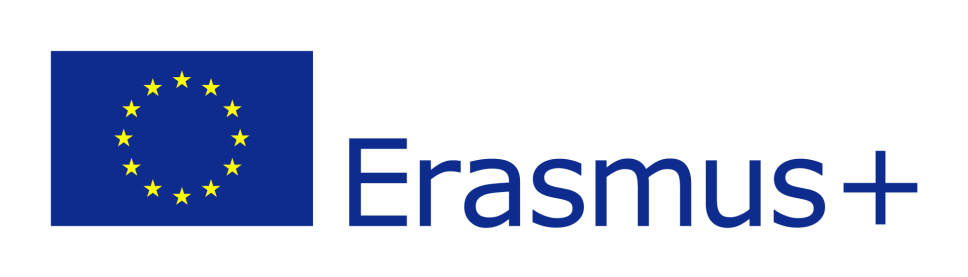 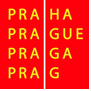 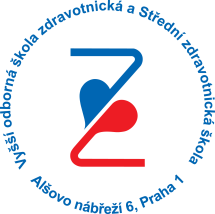 Chcete se dozvědět, jak studenti zvládli praktické stáže v zahraničí a jaké možnosti výjezdu do zahraničí mají studenti a učitelé školy?Přijďte na DISEMINAČNÍ SETKÁNÍ V PROJEKTU  STÁŽÍ V ODBORNÉM VZDĚLÁVÁNÍ „Učíme se v Evropě“kdy:		v úterý 10.4.20189.30 – 12.40 	prezentace pro všechny zájemce  13.15 -14.00	workshop (evaluace)pro studenty, pedagogy a mentory, kteří se na přípravě a realizaci stáží podíleli nebo chtějí podíletkde:		v učebně č. 311, 3. patroProgram:09.30	zahájení09.35	úvodní slovo ředitele školy09.40	informace o projektech EU realizovaných v období 2011 - 201809.55	prezentace praktických stáží v zahraničí studentů a studentek oborů: DZT (Dánsko)- II. skupinaLA (Slovensko)- II. skupinaDFA (Německo)DZT (Itálie) LA (Slovensko) – I. skupina     10.55	přestávka na kávu     11.20	ACH (Slovensko) – II. skupinaDDH(Německo)DZT (Dánsko) – III. skupina11.50	předávání certifikátu Europass-mobility účastníkům 12.20	nové projekty Erasmus+ pro období 2018 -2020 a možnosti stáží studentů a učitelů 12.40 	ukončení společné části      12.45	přestávka      13.15	evaluace stáží účastníky,             zkušenosti, postřehy a návrhy,             diskuze / hosté: prohlídka školy14.00	 závěr setkání